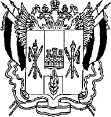 ТЕРРИТОРИАЛЬНАЯ избирательная комиссияКОНСТАНТИНОВСКОГО РАЙОНА Ростовской областиПОСТАНОВЛЕНИЕ19 января 2017 года	№ 47-2г. КонстантиновскОб утверждении Положения о проведении  районного молодежного фестиваля «ГОРДИМСЯ ПРОШЛЫМ, ГОЛОСУЕМ ЗА БУДУЩЕЕ!» в 2017 году.В целях информирования, повышения интереса избирателей к процессам и явлениям общественно-политической жизни страны, формирования их активной гражданской позиции, в рамках «Месячника Молодого избирателя»,Территориальная избирательная комиссия Константиновского районаРостовской области ПОСТАНОВЛЯЕТ:1. Утвердить Положение о проведении районного молодежного фестиваля «ГОРДИМСЯ ПРОШЛЫМ, ГОЛОСУЕМ ЗА БУДУЩЕЕ!» в 2017 году (приложение 1).2. Сформировать конкурсную комиссию для определения победителей в районном молодежном фестивале «ГОРДИМСЯ ПРОШЛЫМ, ГОЛОСУЕМ ЗА БУДУЩЕЕ!» в 2017 году (приложение 2).3. Направить Положение о проведении районного молодежного фестиваля «ГОРДИМСЯ ПРОШЛЫМ, ГОЛОСУЕМ ЗА БУДУЩЕЕ!» в 2017 году в отдел образования Администрации Константиновского района, в ГБПОУ РО «КТТ», ГБОУ СПО РО КПК, ГБОУ СПО РО КСХТ. 4. Контроль за выполнением постановления возложить на заместителя председателя Территориальной избирательной комиссии Константиновского района О.В. Тулаеву.Председатель комиссии		И.В. КазаковаСекретарь комиссии 		Е.В. БыкадороваПриложение № 1к постановлениютерриториальной избирательнойкомиссии Константиновского районаот 19.01.2017г. №47-2 ПОЛОЖЕНИЕо проведении районного молодежного фестиваля  «ГОРДИМСЯ ПРОШЛЫМ, ГОЛОСУЕМ ЗА БУДУЩЕЕ!».1. ОБЩИЕ ПОЛОЖЕНИЯРайонный молодежный фестиваль (далее – фестиваль) проводится в рамках реализации муниципальной целевой программы «Молодежь Константиновского района» на 2017 год и является формой проведения Всероссийского Дня молодого избирателя. Фестиваль проводится в форме выступлений  «Открытый диалог. Молодежь и выборы!».Организаторы:- Территориальная избирательная комиссия Константиновского района;- Сектор по работе с молодежью Администрации Константиновского района;- МУ «Отдел образования администрации Константиновского района»,- ГБПОУ РО «Константиновский технологический техникум».1.3. Развитие правовой социализации молодого поколения Константиновского района.1.4. Расширение представлений молодежи об избирательном процессе и избирательном праве в Российской Федерации, содействие осознанию значимости  демократических прав и свобод  для человека и общества в целом. 1.5. Формирование активной гражданской позиции молодого поколения Константиновского района, чувства ответственности за будущее донского края, России через непосредственное участие в избирательном процессе в форме  форума, как части игрового взаимодействия.1.6. Развитие демократической  избирательной культуры.3. УЧАСТНИКИ ФЕСТИВАЛЯ В фестивале принимают участие:- 5 команд по 10 человек от образовательного учреждения (СОШ№1, СОШ№2,  ГБПОУ  РО «КТТ», ГБОУ СПО РО КПК, ГБОУ СПО РО КСХТ) (заявка согласно приложения 1).В рамках Фестиваля проводится Конкурс презентаций по следующим темам:- «Порядок голосования впервые голосующих избирателей» - СОШ№1;- «Демократические традиции на Дону» - СОШ №2.- «Технические средства подсчета голосов, средства видеонаблюдения используемые при проведении выборов» - ГБОУ СПО РО КПК;- «Молодежь Дона и политика» - ГБПОУ РО «КТТ»;- «Выборы на Дону» (обзор избирательных кампаний за последние 5 лет) - ГБОУ СПОРО КСХТ;Командам участникам необходимо подготовить презентации, быть готовым к защите презентации  (время на показ и защиту не более 5 минут). При регистрации команд предоставить информацию об авторе (авторах) работы, согласно приложения 2 к положению. Критерии оценки: - творческий замысел и тематическая направленность;- креативность;- новизна и глубина раскрытия темы;- соблюдение требований к оформлению работы.4. СРОКИ И МЕСТО ПРОВЕДЕНИЯФестиваль проводится во всероссийский  День молодого избирателя 17 февраля 2017 года в  малом зале районного Дома культуры в 10 часов. Начало регистрации в 9.30 5. ОРГКОМИТЕТ ИГРЫОргкомитет фестиваля утверждается постановлением Территориальной избирательной комиссии Константиновского района и осуществляет следующие функции:разрабатывает и направляет в отдел образования Положение;обеспечивает подготовку и проведение Фестиваля;формирует состав жюри и определяет условия его работы; готовит итоговую документацию; учреждает грамоты, обеспечивает награждение победителей Фестиваля;рассматривает возникающие в ходе подготовки и проведения Фестиваля вопросы.6. ПОРЯДОК ПРОВЕДЕНИЯ ФЕСТИВАЛЯ1. Регистрация участников.2. Торжественная часть (открытие «Дня молодого избирателя»).3. Практическая часть (защита презентаций). 4. Вручение удостоверений избранным кандидатам в молодежный парламент при Собрании депутатов Константиновского района5. Подведение итогов фестиваля: Награждение победителей конкурса презентаций. Награждение грамотами и призами команд за активное участие в фестивале. Награждение грамотами педагогов, подготовивших команды. Подведение итогов конкурса на лучшую организацию работы в образовательных учреждениях, направленную на повышение электоральной культуры и правовое просвещение обучающихся (студентов) «Чтобы быть, а не существовать. Чтобы голосовать, а не молчать», проводимого в рамках «Месячника Молодого избирателя» в период с 23 января по 10 февраля 2017 года. Награждение грамотами и призами победителей конкурса. 7. ОПРЕДЕЛЕНИЕ ПОБЕДИТЕЛЕЙ7.1.	С целью определения победителей фестиваля, организаторами создается конкурсная комиссия в количестве 5 человек:Состав конкурсной комиссии:Казакова Ирина Викторовна - председатель территориальной избирательной комиссии Константиновского района, Карпова Наталья Александровна - начальник сектора по работе с молодежью Администрации Константиновского района, Бирюкова Татьяна Владимировна - главный редактор районной газеты «Донские огни», Кутузова Наталья Владимировна – методист методического отдела МУ «Отдел образования Администрации Константиновского района, Пономарев Сергей Владимирович - начальник отдела ГКУРО «Казаки Дона» по Первому Донскому округу.8. ФИНАНСИРОВАНИЕ  ФЕСТИВАЛЯРасходы по проведению Форума и награждению участников несет администрация Константиновского района в рамках муниципальной целевой программы «Молодежь Константиновского района» на  2017 год.Приложение 1к Положениюо проведении молодежного фестиваля «ГОРДИМСЯ ПРОШЛЫМ, ГОЛОСУЕМ ЗА БУДУЩЕЕ!» В оргкомитет районного молодежного фестиваля: «ГОРДИМСЯ ПРОШЛЫМ, ГОЛОСУЕМ ЗА БУДУЩЕЕ!»Заявкана участие в районном молодежном фестивале  «ГОРДИМСЯ ПРОШЛЫМ, ГОЛОСУЕМ ЗА БУДУЩЕЕ!» команды«____________________________»название командыОбразовательное учреждение, телефонДиректор __________________________________/ ________________/Приложение 2к Положениюо проведении молодежного фестиваля «ГОРДИМСЯ ПРОШЛЫМ, ГОЛОСУЕМ ЗА БУДУЩЕЕ!» В оргкомитет районного молодежного фестиваля: «ГОРДИМСЯ ПРОШЛЫМ, ГОЛОСУЕМ ЗА БУДУЩЕЕ!»Конкурс презентаций по популяризации электоральной культуры среди молодежи Константиновского районаТема выступления «______________________________».                                             наименование темыПриложение № 2к постановлениютерриториальной избирательнойкомиссии Константиновского районаот 19.01.2017г. №47-2 СОСТАВ  ОРГАНИЗАЦИОННОГО  КОМИТЕТА районного молодежного фестиваля «ГОРДИМСЯ ПРОШЛЫМ, ГОЛОСУЕМ ЗА БУДУЩЕЕ!»№ п/пФамилия, имя члена командыДата рождения участника,класс, курсФ.И.О.руководителя команды12345678910№ п/пФ.И.О. автора (авторов) работы, если работа командная, то название команды.Образовательное учреждениеРуководитель проекта:ФИО, должность11.Казакова Ирина Викторовнапредседатель территориальной избирательной комиссии Константиновского района2.КарповаНатальяАлександровнаначальник сектора по работе с молодежью Администрации Константиновского района3.БирюковаТатьяна Владимировнаглавный редактор районной газеты «Донские огни»4.КутузоваНатальяВладимировнаметодист методического отдела МУ «Отдел образования Администрации  Константиновского района5.Пономарев Сергей Владимировичначальник отдела ГКУРО «Казаки Дона» по Первому Донскому округу